Акция «Безопасный лёд»Понедельник 26.11.18г.       Сегодня с ребятами средней группы провели  беседу «Осторожно, тонкий лёд», также просмотрели мультфильм Смешарики  «На тонком льду». На прогулке понаблюдали за замёрзшей лужей. Целью мероприятий являлось развитие у детей собственной безопасности.Для родителей разместила информацию в приёмной «Правила безопасного поведения на водоёмах в осенне-зимний период».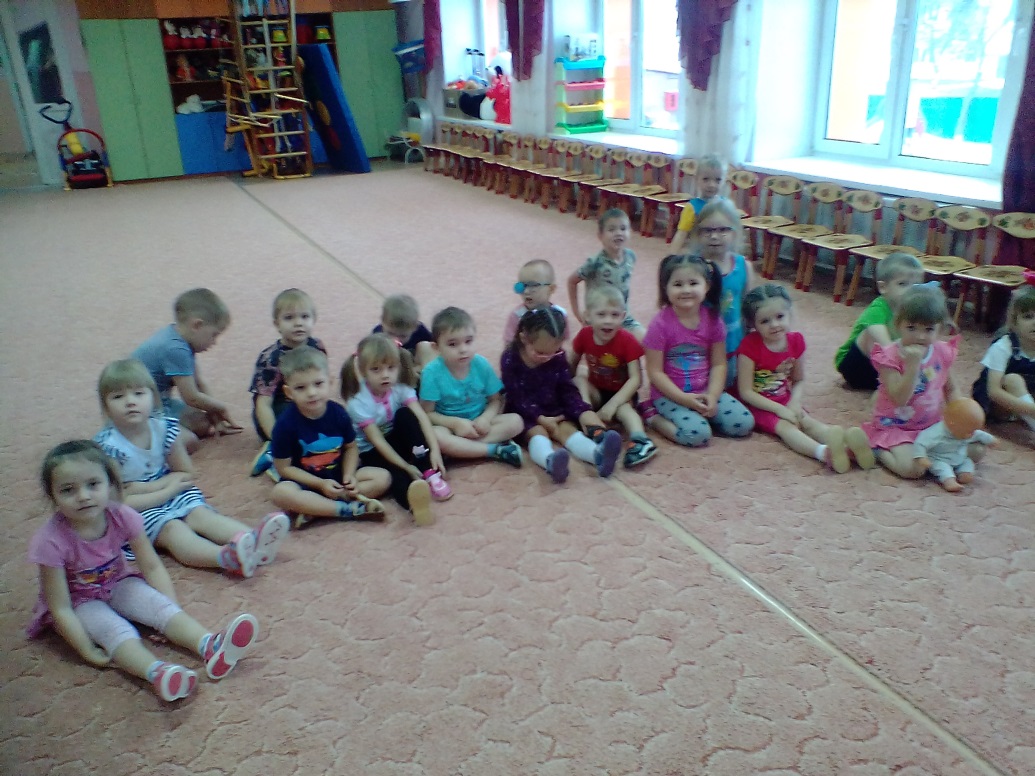 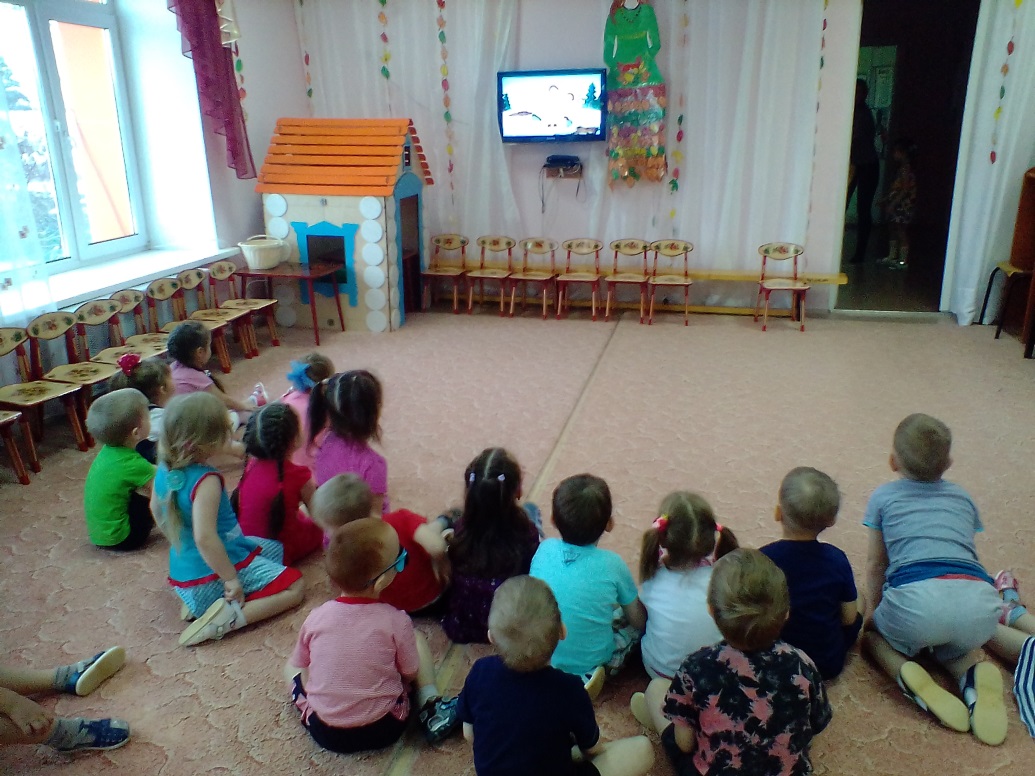 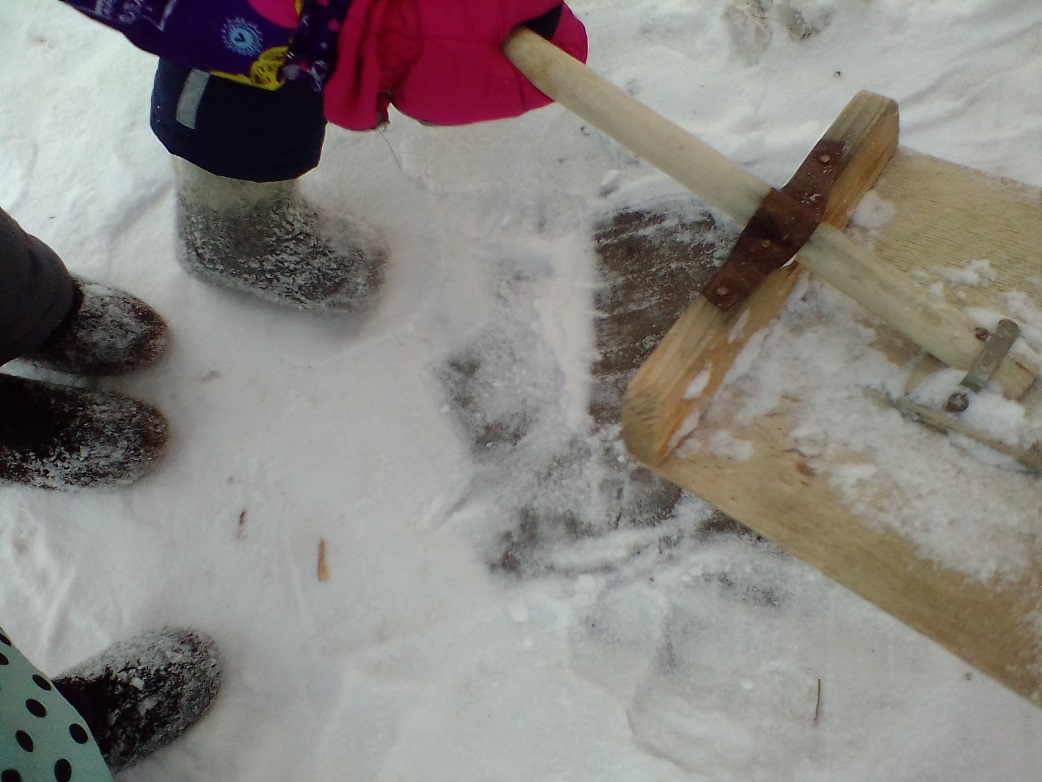 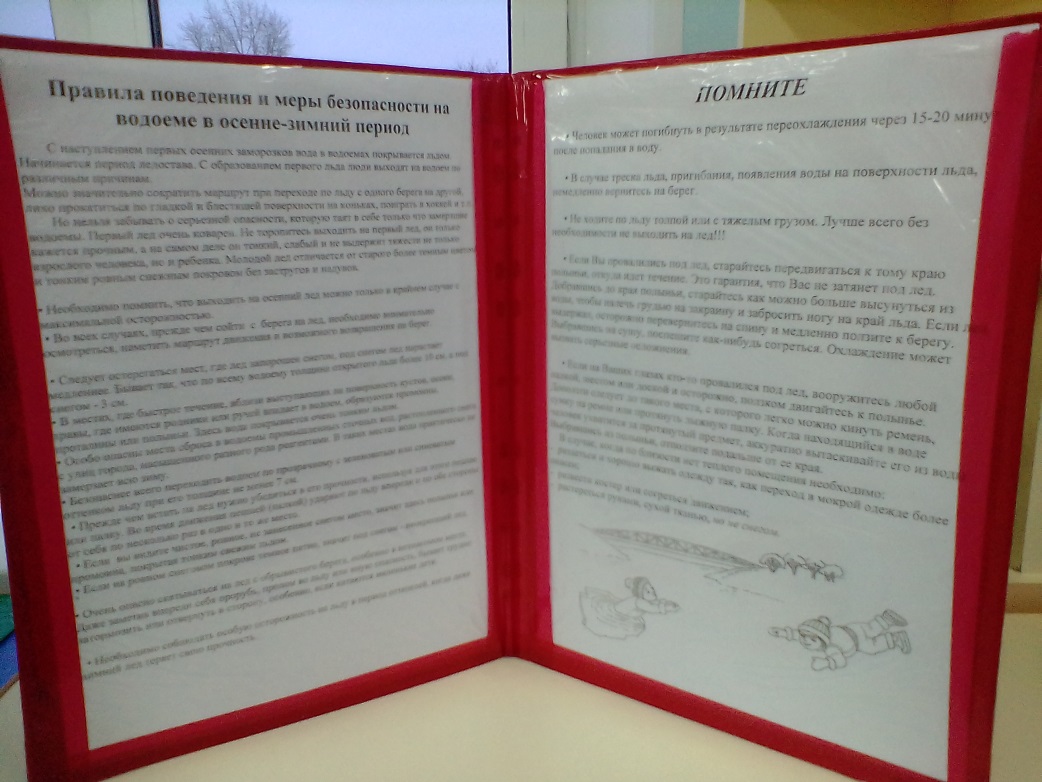 